Gijigijigaaneshiinh Nagamowin 
(To the tune of “Finger Family”)Boozhoo giinawaaHello everyone
BizindawishigYou all listen to me
Gijigijigaaneshiinh indizhinikaazMy name is chickadee
Wegonen apaaboweyaag?What season is it?
Ganawaabandan agwaajiing!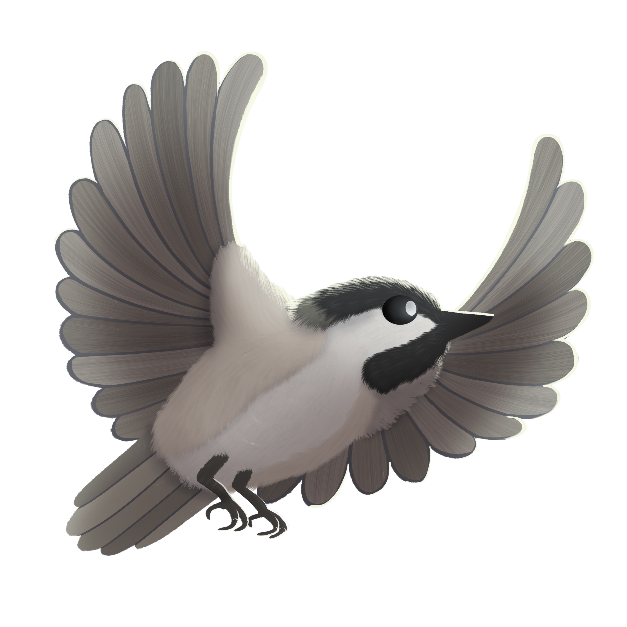 Look outside!
Biboon ina?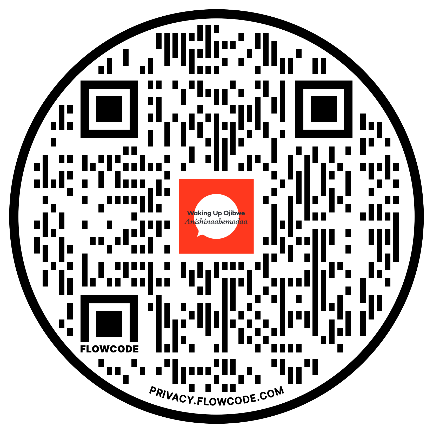 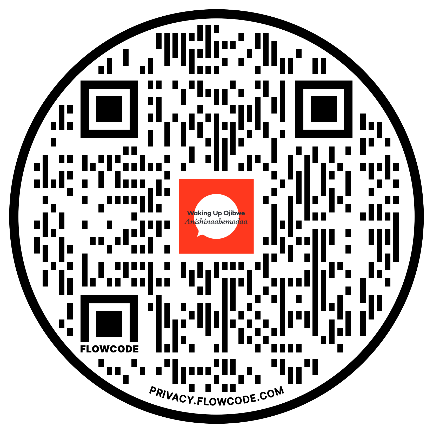 Is it winter? 
Ziigwan ina?Is it spring?
Niibin ina?Is it summer?
 Dagwaagin ina?Is it fall?